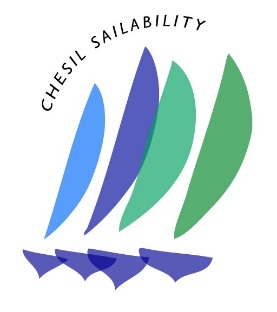 Chesil SailabilityAnnual Report & Examined Accounts1st January to 31st December 2019Annual ReportReference and Administrative DetailsCharity name: Chesil SailabilityCharity Registration number: 1154416 (Registered 31st October 2013)Principal office:  Chesil Sailability, c/o 30 Old Brickfields, Broadmayne, Dorchester, Dorset, DT2 8UY Trustees:During the year ended 31st December 2019David Griffith (Chair from 7th Feb 2017, re-elected as Chair 9th April 2019)Co-opted 7th Feb 2017, became Trustee 5th June 2017.Hugh de Iongh	 (Chair until 7th Feb 2014)Became Trustee 31st October 2013, re-elected 29th April 2015, re-elected 5th June 2017.Kirsty Lydeard (Secretary) Became Trustee 19th May 2014, re-elected 29th April 2015, re-elected 14th May 2018.Mike Clarkson (Treasurer) Became Trustee 19th May 2014, re-elected 29th April 2015, re-elected 5th June 2017, re-elected 9 April 2019.Philip Hall                        			Became Trustee 31st October 2013, re-elected 29/04/2015, re-elected 18th October 2016, re-elected 9 April 2019.Shaun Kerigan	Became Trustee 5th June 2017.Rob LydeardBecame Trustee 5th June 2017.Bankers:Lloyds Bank, Current & Deposit Account, 1-2 High West Street, Dorchester, Dorset, DT1 1UGCAF Bank, 25 Kings Hill Avenue, Kings Hill, West Malling, Kent, ME19 4JQIndependent Examiner:  Malcolm Lofts, Chartered Accountant, Stafford House, 10 Prince of Wales Road, Dorchester, Dorset, DT1 1PWStructure, Governance and ManagementGoverning DocumentChesil Sailability is a Charitable Incorporated Organisation (CIO), with a Constitution as its governing document, dated 18th March 2014 (as at last amendment).Appointment of TrusteesAll the current Trustees have been elected by Chesil Sailability members through the Annual General Meeting. The Constitution also allows Trustees to be co-opted.  All Trustees are unpaid.Organisational structureThe organisational structure of the charity has remained unchanged in 2019.AffiliationChesil Sailability is affiliated to Royal Yachting Association Sailability, and is accredited by Royal Yachting Association Sailability for disability sailing at our venue. Risk Management   The Board of Trustees and the Committee of Chesil Sailability believe that sound risk management is integral to both good management and good governance practice, and a culture of risk management is embedded throughout the charity.Risk management should form an integral part of the charity’s decision–making and be incorporated within strategic and operational planning.A Register of Risk Assessments is maintained, identifying the main areas of risk and the relevant specific Risk Assessment and review cycle. Charity ObjectsThe charitable object of Chesil Sailability is:‘To promote the equality, inclusion and relief and the rehabilitation and good health of  disabled people and to improve their conditions of life through providing and assisting in the provision of activities, facilities, equipment and services to enable them to participate in healthy recreation and  in particular but not exclusively in sailing and other watersports.’Chesil Sailability implements its charitable object by providing sailing opportunities for people with disabilities (physical disabilities, learning difficulties or long-term health conditions).  We provide opportunities for people to sail such for the experience and for fun, to learn to sail, and to sail competitively or to progress in any other aspect of sailing.We are based at the Weymouth & Portland National Sailing Centre, which hosted the 2012 Paralympics, so has excellent accessible sailing facilities.  We have a range of accessible sailing boats, the main ones being four Hansa 303s, two Hawk 20s and a Squib. We have also had access to a third Hawk 20 on a loan basis, and we purchased a fifth Hansa 303, particularly to enable solo sailing, towards the end of the season. Chesil Sailability is run entirely by volunteers, they are the backbone of what we do, and the time and skills that volunteers bring are invaluable.  Volunteers run the sailing sessions, and also all the background administration, finances, funding, maintenance, etc. The Trustees have had due regard to the guidance from the Charity Commission on Public Benefit, as our activity is in accordance with our charity’s purpose, and is for the public benefit.Summary of Main AchievementsChesil Sailability’s Aims and Objectives are:Aims:Provide opportunities for people with disabilities to sail for fun, to learn to sail, to progress to sailing competitively, or any other aspect of sailing, regardless of disability.Provide a sailing experience which is valued by people with disabilities, and becomes an important part of what they do. Actively support progression and personal development for sailors and volunteers in whichever area they are interested in.  Provide access to world class sailing facilities both for local people with disabilities, and at a national level Objectives:Increase our sailor numbers, through more individual sailors and with groups Build the numbers of sailors who sail regularly with us Introduce new people to sailing, as well as those who have been sailing beforeRun sailing sessions which are fun for sailors, and include challenge where appropriateValue volunteers, and make sure volunteering with Chesil Sailability is a fun and rewarding experienceDevelop more involvement of sailors & volunteers in the development of Chesil Sailability as a wholeWork with partners to deliver national level events Report on 2019 sailing seasonIncreased number of sailors coming along to our sessions.Continued generous support from our volunteers and benefactors.External advice from an RYA Centre on our procedures and operating standards, to ensure we maintain high safety standards  Supporting RYA Sailability and the Weymouth & Portland National Sailing Academy to run the RYA Multi-class, the biggest accessible sailing event in the calendar, with 127 sailorsWorking with the RYA on Sailactivity, their model for feedback from participants in Sailability activities.Trialling ‘group sailing sessions’ for local day care, school and other groupsImproving the Sailor Booking System.SailingThis season we held 18 out of a planned 22 Tuesday evening sessions, only losing three when the winds went above our safety limits, and cancelling one which clashed with another event. . Our 37 registered sailors participated in 331 flights, with a strong core of sailors coming on a regular basis, demonstrating how sailing can become an important part of people’s lives.  We ran some Thursday morning sessions for day groups, providing sailing sessions for 30 sailors and 13 carers, using the Hawk 20’s.  One of these sailors has now become a regular Tuesday session sailor.It is clear from our sailor feedback that getting on the water, for whatever reason, makes a real difference to people’s quality of life.  We continued with the RYA Sailactivity  sailor feedback model, and our sailor levels from the Tuesday sessions were as follows:      Well Being                               4.8 out of 5      Connection with Others        4.6 out of 5      Activity                                     4.8 out of 5      New Skills                                4.4 out of 5And occasional sightings of the local dolphin definitely added something special.At a national level, we were a partner in running the RYA Multiclass in July, the biggest accessible sailing event in the UK calendar.  This brought 127 sailors from across the country to Weymouth & Portland to enjoy top level racing. This is the biggest event Chesil Sailability has ever been involved in, and was a great opportunity both to be a partner, and an opportunity to raise our professionalism at this type of event, which then benefits our normal sailing sessions. Our team of 60 volunteers worked very hard to make these sessions possible maintaining and preparing our boats, acting as helms and crews, running the pontoons, reception and reception link and ensuring all of the essential equipment was available. We are immensely grateful to everyone.Funding support The Trustees have been working hard to make sure that Chesil Sailability is in a sound financial position. We have received some significant contributions this year:A number of generous donations from many individualsLocal Rotary Clubs, Masonic Lodges and Weymouth Sailing Club were very supportiveDean & Reddyhoff Marina Party raised £945GJ Owens, a local business, donated £270There have been more donations than space here allows us to list, but all together an amazing £ £6,122 has been received.Fund-raising has been an important source of our income with activities such as the  cake sales. Thank you to everyone who has been involved - even the smallest contribution makes a real difference. We have also been fortunate to secure some significant grants to help with major purchases:£5,000 from the Alice Ellen Cooper Dean Foundation towards the purchase of our fifth Hansa£4,000 from the Valentine Trust towards core running costs £3,600 from the Dorset Health Trust towards core running costs£1,560 from the IBM Community Fund towards the purchase of boat covers£679 from the Leeds Building Society Charitable Foundation towards children’s lifejackets and VHFsSummary.In 2019, we sailed more sessions for more sailors than in  2018, with a fantastic level of support from our volunteers. We also helped run one major national level event with partners.FinanceSources of fundsAs maintaining sailor fees at an affordable level is a priority for us, and so generates limited income, we have to be pro-active about securing funding.  During the year, funding has come from a number of sources:Sailor & member fees and session fees. This represents a small proportion of our income as we maintain fees at an affordable level.Own fundraising. Volunteers did some fund-raising activities, all of which are really valuable.  Grants.  We secured some grants towards our general running costs, although most of our grant income was for specific projects or equipment.  Donations.  Many individuals and local organisations have supported us with donations, particularly appreciated both as this helps our finances considerably, and because of the local support it demonstrates. ExpenditureThe main fixed costs are maintenance, facility fees then insurance. We purchased another Hansa 303  in  2019, grant funding and the sale of two small boats we were not using met the costs of this additional vessel. The Board of Trustees are grateful to the Alice Ellen Cooper Dean Foundation for their support with this project.Towards the end of the 2019 season we provided funding of £2000 toward the provision of an accessible high-performance dinghy, RS Venture Keel. In 2020 this vessel will be jointly operated with the Andrew Simpson Watersports Centre. This will give our more experienced sailors an opportunity to use a high-performance vessel safely.An addition £1000 was used to provide training and mentoring to the 3 Chesil Sailability Duty Officers who are responsible for safely managing every sailing session. This was carried out by the Centre Manager at the Andrew Simpson  Watersports Centre. The Centre Manager was able to report to the Trustees that all of the Duty Officers ran sessions safely and to a high standard. The Chesil Sailability Trustees are grateful to the RYA Foundation for their funding of these assessments.A summary of the Income and Expenditure costs, including a comparison with the financial year 2018, is given below. Reserves PolicyChesil Sailability’s Reserves Policy during this year was to have reserves which:cover at least 9 months’ running costs (within Charity Commission recommended range)enable us to cover replacement of any essential equipment quicklyhelp with cash flow, as some of the big expenses are at the early part of the yearhelp forward fund grants when grant payments are in arrearsIn implementing this policy, Chesil Sailability held Reserves of £10,000 during 2019Carry forward to 2020Of the £ 23,000 of Unrestricted Funds carried forward from the end of 2019 to the start of 2020, we will increase our reserves to a total of £20,000, which builds our financial resilience.  These reserves comprise £12,000 for operating costs (approx. 9 months) and £8,000 for replacement of key equipment and assets. The Board has started this separate Replacement Fund for key equipment and assets, e.g. RIB engines, the cabin, working to a planned replacement cycle, and setting aside some funding each year so we have some funds in hand to support funding applications for these high cost items when needed. Summary of Income & Expenditure__________________________________David GriffithChair of Board of TrusteesAccounts (Examined)To be inserted once passed & signedIncomeProportion20192018Change%££%Membership & session fees112,8102,18529Grants5814,84015,664-5Donations246,1229,055-32Fundraising & charitable activities13541,404-75Sale of assets51,2749,450-87Other income (Gift Aid, event fees etc.)12761,413-80Total income10025,67639,170-34ExpenditureProportion20192018Change%££%Insurance113,2603,1135Facility fees133,9273,8362Administration & governance38241,529-46Repairs, fuel & renewals205,9725,23814Training41,115303,617New boats & equipment5015,18310,42946  Asset sales proceeds returned to funder002,800-100Other expenditure12131,087-80Total expenditure10030,49328,0619Total funds held at end of year34,10238,919-12Major items purchased in 2019£Replacement engine for Hawk 'Swallow'1,380Road trailer for Hawk 'Swallow'3,354Hansa 303 sail boat6,965Total11,699